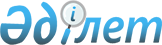 О внесении изменений в технический регламент Таможенного союза "О безопасности игрушек" (ТР ТС 008/2011)Решение Совета Евразийской экономической комиссии от 17 марта 2017 года № 12

      В соответствии со статьей 52 Договора о Евразийском экономическом союзе от 29 мая 2014 года и пунктом 29 приложения № 1 к Регламенту работы Евразийской экономической комиссии, утвержденному Решением Высшего Евразийского экономического совета от 23 декабря 2014 г. № 98, Совет Евразийской экономической комиссии решил: 



      1. Внести в технический регламент Таможенного союза «О безопасности игрушек» (ТР ТС 008/2011), принятый Решением Комиссии Таможенного союза от 23 сентября 2011 г. № 798, изменения согласно приложению. 



      2. Настоящее Решение вступает в силу по истечении 12 месяцев с даты его официального опубликования.               Члены Совета Евразийской экономической комиссии: 

ПРИЛОЖЕНИЕ            

к Решению Совета         

Евразийской экономической комиссии

от 17 марта 2017 г. № 12     

ИЗМЕНЕНИЯ, вносимые в технический регламент Таможенного союза 

«О безопасности игрушек» (ТР ТС 008/2011)  

      1. В статье 2: 



      а) после абзаца восьмого дополнить абзацем следующего содержания: 

      «игрушка магнитная – игрушка, имеющая в своей конструкции 1 или более магнитов и (или) магнитных элементов;»; 



      б) после абзаца тринадцатого дополнить абзацем следующего содержания: 

      «магнитный элемент игрушки – часть игрушки, включающая в себя закрепленный магнит или полностью либо частично вставленный магнит;»; 



      в) после абзаца двадцать четвертого дополнить абзацем следующего содержания: 

      «функциональный магнит – магнит, предназначенный для работы моторов, реле, динамиков и других электрических или электронных деталей игрушки (в случае если магнитные свойства не относятся к игровым характеристикам игрушки);». 



      2. В статье 4:



      а) в абзаце третьем пункта 2 слова «ворсованной резины, картона и бумаги» заменить словами «ворсованных материалов (резины, картона и бумаги)»; 



      б) абзац четырнадцатый подпункта 3.2 дополнить предложением следующего содержания: «Подвесные качели должны быть прочными, сиденья качелей для детей до 3 лет должны иметь конструкцию, препятствующую падению ребенка.»; 



      в) абзац пятый подпункта 3.6 дополнить словами «и обладать диэлектрическими свойствами»; 



      г) дополнить подпунктом 3.9 следующего содержания: 



      «3.9. Магнитные свойства 

      Незакрепленные магниты и магнитные элементы игрушек должны иметь расчетный показатель магнитного потока не более 0,5 Тл2 мм2 или такие размеры, чтобы исключить попадание в дыхательные пути и проглатывание.»; 



      д) в абзаце третьем пункта 4 слово «индивидуальную» заменить словом «потребительскую». 



      3. В подпункте 4.2.2 статьи 6 слова «стандартов из Перечня стандартов, указанных в подпункте 1.2 статьи 5» заменить словами «, указанным в пункте 1 статьи 5». 



      4. В пункте 3 статьи 7 слово «индивидуальную» заменить словом «потребительскую». 



      5. В приложении 2 к указанному техническому регламенту: 



      а) в таблице 1: 



      в позиции «Сталь» строки «хром (Cr 3+)» и «хром (Cr 6+)» заменить строкой следующего содержания: 

      дополнить позицией «Кожа и мех» следующего содержания: 

      б) в примечании 2: 



      слова «и деревянных игрушек» заменить словами «, деревянных игрушек, игрушек из бумаги и картона»; 



      после слова «определяется» дополнить словом «только». 



      6. Приложение 3 к указанному техническому регламенту дополнить пунктом 8 следующего содержания: 



      «8. На потребительской упаковке и (или) в инструкции по эксплуатации магнитных игрушек, за исключением игрушек с функциональными магнитами, находящимися в электрических или электронных деталях игрушек, должна быть указана предупреждающая надпись следующего содержания: 



      «Внимание! Содержит незакрепленные магниты и магнитные элементы. Пользоваться только под непосредственным наблюдением взрослых. Если магниты и магнитные элементы были проглочены, необходимо обратиться за медицинской помощью.».  
					© 2012. РГП на ПХВ «Институт законодательства и правовой информации Республики Казахстан» Министерства юстиции Республики Казахстан
				От

Республики

АрменияОт

Республики

БеларусьОт

Республики

КазахстанОт

Кыргызской

РеспубликиОт

Российской

ФедерацииВ. ГабриелянВ. МатюшевскийА. Мамин О. ПанкратовИ. Шувалов «хром общий0,1-»;«Кожа и меххром (VI)3,0-»;